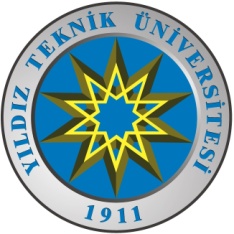 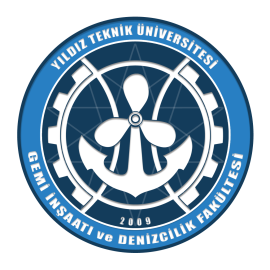 YILDIZ TECHNICAL UNIVERSITYYILDIZ TECHNICAL UNIVERSITYYILDIZ TECHNICAL UNIVERSITYYILDIZ TECHNICAL UNIVERSITYNAVAL ARCHITECTURE AND MARITIME FACULTYNAVAL ARCHITECTURE AND MARITIME FACULTYNAVAL ARCHITECTURE AND MARITIME FACULTYNAVAL ARCHITECTURE AND MARITIME FACULTY DEPARTMENT OF MARINE DEPARTMENT OF MARINE DEPARTMENT OF MARINE DEPARTMENT OF MARINEMARINE ENGINEERINGMARINE ENGINEERINGMARINE ENGINEERINGMARINE ENGINEERINGTRAINEE EVALUATION FORMTRAINEE EVALUATION FORMTRAINEE EVALUATION FORMTRAINEE EVALUATION FORMStudentÖğrenciStudentÖğrenciStudentÖğrenciStudentÖğrenciStudentÖğrenciStudentÖğrenciNAMEİSİMNAMEİSİMEMBARKATIONGEMİYE KATILMA TARİHİSURNAMESOYADSURNAMESOYADDISEMBARKATIONGEMİDEN AYRILIŞ TARİHİTASKGÖREVİTASKGÖREVİGRADEBAŞARI NOTUTEL. NUMBERTEL. NO.TEL. NUMBERTEL. NO.PLACE- DATE OF BIRTHDOĞUM YERİ VE TARİHİSEAFARER REGISTRATION NUMBERGEMİ ADAMI SİCİL NOSEAFARER REGISTRATION NUMBERGEMİ ADAMI SİCİL NOSHIP NAMEGEMİ ADICompanyŞirketCompanyŞirketCompanyŞirketCompanyŞirketCompanyŞirketCompanyŞirketNAMEİSİMNAMEİSİMTEL. NUMBERTEL. NO.ADDRESSADRESADDRESSADRESPERSONAL INFORMATIONKİŞİSEL BİLGİLERPERSONAL INFORMATIONKİŞİSEL BİLGİLERPERSONAL INFORMATIONKİŞİSEL BİLGİLERPERSONAL INFORMATIONKİŞİSEL BİLGİLERYESEVET NOHAYIR1Did he/she get used to maritime life and customs?Gemi hayatına ve gemideki örf-adet sistemine alıştı mı?Did he/she get used to maritime life and customs?Gemi hayatına ve gemideki örf-adet sistemine alıştı mı?Did he/she get used to maritime life and customs?Gemi hayatına ve gemideki örf-adet sistemine alıştı mı?2Does he/she comply with working hours?Çalışma saatlerine riayet ediyor mu?Does he/she comply with working hours?Çalışma saatlerine riayet ediyor mu?Does he/she comply with working hours?Çalışma saatlerine riayet ediyor mu?3Does he/she have an ability to decide in case of emergency?Acil durumlarda doğru karar alabilme yeteneğine sahip mi?Does he/she have an ability to decide in case of emergency?Acil durumlarda doğru karar alabilme yeteneğine sahip mi?Does he/she have an ability to decide in case of emergency?Acil durumlarda doğru karar alabilme yeteneğine sahip mi?4Can he/she effectively communicate with others socially?Diğer personel ile olan sosyal etkileşim ve iletişim kurabiliyor mu?Can he/she effectively communicate with others socially?Diğer personel ile olan sosyal etkileşim ve iletişim kurabiliyor mu?Can he/she effectively communicate with others socially?Diğer personel ile olan sosyal etkileşim ve iletişim kurabiliyor mu?5Does he/she have a responsibility/ability of carrying out a task which is given in state of emergency?Acil durumda tanımlanan  görevi gerçekleştirme sorumluluk ve becerisine sahip mi?Does he/she have a responsibility/ability of carrying out a task which is given in state of emergency?Acil durumda tanımlanan  görevi gerçekleştirme sorumluluk ve becerisine sahip mi?Does he/she have a responsibility/ability of carrying out a task which is given in state of emergency?Acil durumda tanımlanan  görevi gerçekleştirme sorumluluk ve becerisine sahip mi?6Does he/she fill in the training record book regularly?Staj defterini periyodik olarak dolduruyor mu?Does he/she fill in the training record book regularly?Staj defterini periyodik olarak dolduruyor mu?Does he/she fill in the training record book regularly?Staj defterini periyodik olarak dolduruyor mu?7Can he/she report any problem which he/she runs into to his supervisor?Karşılaştığı problemleri amirine rapor edebiliyor mu?Can he/she report any problem which he/she runs into to his supervisor?Karşılaştığı problemleri amirine rapor edebiliyor mu?Can he/she report any problem which he/she runs into to his supervisor?Karşılaştığı problemleri amirine rapor edebiliyor mu?8Is he/she compatible with the procedures that is about himself/herself?Kendisi ile ilgili prosedürlere uyumu yeterli midir?Is he/she compatible with the procedures that is about himself/herself?Kendisi ile ilgili prosedürlere uyumu yeterli midir?Is he/she compatible with the procedures that is about himself/herself?Kendisi ile ilgili prosedürlere uyumu yeterli midir?9Did he/she have a sense of checking the equipment after maintenance?Yapılan bakım-tutum işleminden sonra ekipmanların kontrolüyle ilgili beceresi oluştu mu?Did he/she have a sense of checking the equipment after maintenance?Yapılan bakım-tutum işleminden sonra ekipmanların kontrolüyle ilgili beceresi oluştu mu?Did he/she have a sense of checking the equipment after maintenance?Yapılan bakım-tutum işleminden sonra ekipmanların kontrolüyle ilgili beceresi oluştu mu?10Can he/she create ideas for possible malfunctions?Olası arızalara karşı fikir üretebiliyor mu?Can he/she create ideas for possible malfunctions?Olası arızalara karşı fikir üretebiliyor mu?Can he/she create ideas for possible malfunctions?Olası arızalara karşı fikir üretebiliyor mu?11Can he/she report the general condition of the engine room to the chief engineer?Makine dairesinin genel durumu hakkında baş mühendise raporlama yapabiliyor mu?Can he/she report the general condition of the engine room to the chief engineer?Makine dairesinin genel durumu hakkında baş mühendise raporlama yapabiliyor mu?Can he/she report the general condition of the engine room to the chief engineer?Makine dairesinin genel durumu hakkında baş mühendise raporlama yapabiliyor mu?12Does he/she attend the manuevering operations effectively?Manevra operasyonlarına etkin katılıyor mu?Does he/she attend the manuevering operations effectively?Manevra operasyonlarına etkin katılıyor mu?Does he/she attend the manuevering operations effectively?Manevra operasyonlarına etkin katılıyor mu?13Is he/she careful and precise enough during watch-keeping?Vardiyalardaki itina ve dikkati yeterli midir?Is he/she careful and precise enough during watch-keeping?Vardiyalardaki itina ve dikkati yeterli midir?Is he/she careful and precise enough during watch-keeping?Vardiyalardaki itina ve dikkati yeterli midir?14Is he/she competent enough to give noon reports to the chief engineer?Günlük sarfiyat raporlarını baş mühendise raporlama yetisi yeterli midir?Is he/she competent enough to give noon reports to the chief engineer?Günlük sarfiyat raporlarını baş mühendise raporlama yetisi yeterli midir?Is he/she competent enough to give noon reports to the chief engineer?Günlük sarfiyat raporlarını baş mühendise raporlama yetisi yeterli midir?TECHNICAL INFORMATIONTEKNİK BİLGİLERTECHNICAL INFORMATIONTEKNİK BİLGİLERTECHNICAL INFORMATIONTEKNİK BİLGİLERTECHNICAL INFORMATIONTEKNİK BİLGİLERYESEVET NOHAYIR15Does he/she know how to operate steering gear manually?Dümen donanımının  manual olarak kullanımını biliyor mu?Does he/she know how to operate steering gear manually?Dümen donanımının  manual olarak kullanımını biliyor mu?Does he/she know how to operate steering gear manually?Dümen donanımının  manual olarak kullanımını biliyor mu?16Can he/she report the exact and actual values of oil, bunker and chemicals to the chief engineer by taking soundings?Baş mühendise yağ, yakıt ve kimyasal madde durumunu, iskandil alıp net ve gerçek değerleri raporlayabiliyor mu?Can he/she report the exact and actual values of oil, bunker and chemicals to the chief engineer by taking soundings?Baş mühendise yağ, yakıt ve kimyasal madde durumunu, iskandil alıp net ve gerçek değerleri raporlayabiliyor mu?Can he/she report the exact and actual values of oil, bunker and chemicals to the chief engineer by taking soundings?Baş mühendise yağ, yakıt ve kimyasal madde durumunu, iskandil alıp net ve gerçek değerleri raporlayabiliyor mu?17Can he/she take an active role in heating of tanks and engines, which is one of the cruising preparations?Seyir hazırlıklarından, tankların ve makinelerin ısıtılması sırasında etkin rol oynayabiliyor mu?Can he/she take an active role in heating of tanks and engines, which is one of the cruising preparations?Seyir hazırlıklarından, tankların ve makinelerin ısıtılması sırasında etkin rol oynayabiliyor mu?Can he/she take an active role in heating of tanks and engines, which is one of the cruising preparations?Seyir hazırlıklarından, tankların ve makinelerin ısıtılması sırasında etkin rol oynayabiliyor mu?18Can he/she make the machinery ready for cruising on his/her own?Tek başına makineyi seyire hazır hale getirebiliyor mu?Can he/she make the machinery ready for cruising on his/her own?Tek başına makineyi seyire hazır hale getirebiliyor mu?Can he/she make the machinery ready for cruising on his/her own?Tek başına makineyi seyire hazır hale getirebiliyor mu?19Does he/she have the knowledge of operating the boiler?Kazanı devreye alma ve kullanma bilgisine sahip mi?Does he/she have the knowledge of operating the boiler?Kazanı devreye alma ve kullanma bilgisine sahip mi?Does he/she have the knowledge of operating the boiler?Kazanı devreye alma ve kullanma bilgisine sahip mi?20Does he/she have enough interest and knowledge about ballast operations and valves?Balast işlemleri ve valfleri hakkında ilgisi ve bilgisi yeterli mi?Does he/she have enough interest and knowledge about ballast operations and valves?Balast işlemleri ve valfleri hakkında ilgisi ve bilgisi yeterli mi?Does he/she have enough interest and knowledge about ballast operations and valves?Balast işlemleri ve valfleri hakkında ilgisi ve bilgisi yeterli mi?21Does he/she have enough interest and knowledge about fire lines and equipments?Yangın devreleri ve ekipmanları hakkında ilgisi ve bilgisi var mı?Does he/she have enough interest and knowledge about fire lines and equipments?Yangın devreleri ve ekipmanları hakkında ilgisi ve bilgisi var mı?Does he/she have enough interest and knowledge about fire lines and equipments?Yangın devreleri ve ekipmanları hakkında ilgisi ve bilgisi var mı?22Does he/she have the ability to report hazardous situations on engine room and cranes?Makine dairesi ve kreynleri hakkında tehlikeli durum raporu sunabilme kabiliyeti nasıldır?Does he/she have the ability to report hazardous situations on engine room and cranes?Makine dairesi ve kreynleri hakkında tehlikeli durum raporu sunabilme kabiliyeti nasıldır?Does he/she have the ability to report hazardous situations on engine room and cranes?Makine dairesi ve kreynleri hakkında tehlikeli durum raporu sunabilme kabiliyeti nasıldır?23Does he/she have enough interest and knowledge about ship documents and documentation system?Gemi dökümanları ve dökümantasyon sistemi hakkında ilgi ve bilgi seviyesi yeterli midir?Does he/she have enough interest and knowledge about ship documents and documentation system?Gemi dökümanları ve dökümantasyon sistemi hakkında ilgi ve bilgi seviyesi yeterli midir?Does he/she have enough interest and knowledge about ship documents and documentation system?Gemi dökümanları ve dökümantasyon sistemi hakkında ilgi ve bilgi seviyesi yeterli midir?24Does he/she have enough interest and knowledge about manuevering preparation and reporting?Manevraya hazırlık ve raporlama hakkında ilgi ve bilgi seviyesi yeterli midir?Does he/she have enough interest and knowledge about manuevering preparation and reporting?Manevraya hazırlık ve raporlama hakkında ilgi ve bilgi seviyesi yeterli midir?Does he/she have enough interest and knowledge about manuevering preparation and reporting?Manevraya hazırlık ve raporlama hakkında ilgi ve bilgi seviyesi yeterli midir?25Does he/she have enough interest and knowledge in operating the diesel generator?Dizel jeneratör çalıştırma hakkında ilgi ve bilgi seviyesi yeterli midir?Does he/she have enough interest and knowledge in operating the diesel generator?Dizel jeneratör çalıştırma hakkında ilgi ve bilgi seviyesi yeterli midir?Does he/she have enough interest and knowledge in operating the diesel generator?Dizel jeneratör çalıştırma hakkında ilgi ve bilgi seviyesi yeterli midir?26Does he/she have enough interest and knowledge about starting the boiler?Kazan devreye alma hakkında ilgi ve bilgi seviyesi yeterli midir?Does he/she have enough interest and knowledge about starting the boiler?Kazan devreye alma hakkında ilgi ve bilgi seviyesi yeterli midir?Does he/she have enough interest and knowledge about starting the boiler?Kazan devreye alma hakkında ilgi ve bilgi seviyesi yeterli midir?27Does he/she have enough interest and knowledge in operating and maintaining the separator?Separatör devreye alma ve bakım tutumu hakkında ilgi ve bilgi seviyesi yeterli midir?Does he/she have enough interest and knowledge in operating and maintaining the separator?Separatör devreye alma ve bakım tutumu hakkında ilgi ve bilgi seviyesi yeterli midir?Does he/she have enough interest and knowledge in operating and maintaining the separator?Separatör devreye alma ve bakım tutumu hakkında ilgi ve bilgi seviyesi yeterli midir?28Does he/she have enough interest and knowledge about filling air tubes and starting air system?Hava tüplerinin dolumu ve ilk hareket sistemi  hakkında ilgi ve bilgi seviyesi yeterli midir?Does he/she have enough interest and knowledge about filling air tubes and starting air system?Hava tüplerinin dolumu ve ilk hareket sistemi  hakkında ilgi ve bilgi seviyesi yeterli midir?Does he/she have enough interest and knowledge about filling air tubes and starting air system?Hava tüplerinin dolumu ve ilk hareket sistemi  hakkında ilgi ve bilgi seviyesi yeterli midir?29Does he/she have enough interest and knowledge of engine room and deck pipelines?Makine dairesi ve güverte boru devreleri hakkında ilgi ve bilgi seviyesi yeterli midir?Does he/she have enough interest and knowledge of engine room and deck pipelines?Makine dairesi ve güverte boru devreleri hakkında ilgi ve bilgi seviyesi yeterli midir?Does he/she have enough interest and knowledge of engine room and deck pipelines?Makine dairesi ve güverte boru devreleri hakkında ilgi ve bilgi seviyesi yeterli midir?30Does he/she have enough interest and knowledge about switching from boiler to economizer?Liman kazanından baca kazanına geçiş hakkında ilgi ve bilgi seviyesi yeterli midir?Does he/she have enough interest and knowledge about switching from boiler to economizer?Liman kazanından baca kazanına geçiş hakkında ilgi ve bilgi seviyesi yeterli midir?Does he/she have enough interest and knowledge about switching from boiler to economizer?Liman kazanından baca kazanına geçiş hakkında ilgi ve bilgi seviyesi yeterli midir?31Does he/she have enough interest and knowledge about chemicals and analyses that are used in cooling systems?Soğutma sistemlerinde kullanılan kimyasallar ve analizleri hakkında ilgi ve bilgi seviyesi yeterli midir?Does he/she have enough interest and knowledge about chemicals and analyses that are used in cooling systems?Soğutma sistemlerinde kullanılan kimyasallar ve analizleri hakkında ilgi ve bilgi seviyesi yeterli midir?Does he/she have enough interest and knowledge about chemicals and analyses that are used in cooling systems?Soğutma sistemlerinde kullanılan kimyasallar ve analizleri hakkında ilgi ve bilgi seviyesi yeterli midir?32Does he/she have enough interest and knowledge about operating the sea water and fresh water pumps?Deniz suyu ve tatlı su pompası işletimi hakkında ilgi ve bilgi seviyesi yeterli midir?Does he/she have enough interest and knowledge about operating the sea water and fresh water pumps?Deniz suyu ve tatlı su pompası işletimi hakkında ilgi ve bilgi seviyesi yeterli midir?Does he/she have enough interest and knowledge about operating the sea water and fresh water pumps?Deniz suyu ve tatlı su pompası işletimi hakkında ilgi ve bilgi seviyesi yeterli midir?33Is his/her knowledge about general system enough?Genel sistem bilgisi yeterli midir?Is his/her knowledge about general system enough?Genel sistem bilgisi yeterli midir?Is his/her knowledge about general system enough?Genel sistem bilgisi yeterli midir?34Are his/her comments and solutions for malfunctions and noncomformities while the main engine is running, enough?Makine çalışırken oluşan arızalara ve uygunsuzluklara getirdiği yorum ve çözümler yeterli midir?Are his/her comments and solutions for malfunctions and noncomformities while the main engine is running, enough?Makine çalışırken oluşan arızalara ve uygunsuzluklara getirdiği yorum ve çözümler yeterli midir?Are his/her comments and solutions for malfunctions and noncomformities while the main engine is running, enough?Makine çalışırken oluşan arızalara ve uygunsuzluklara getirdiği yorum ve çözümler yeterli midir?35Is he/she competent enough to follow the instructions and manuals for maintenance and repairs?Gemide oluşan arızalar veya bakımlarda, ilgili kitap ve talimatlarla hareket etme yetisi yeterli midir?Is he/she competent enough to follow the instructions and manuals for maintenance and repairs?Gemide oluşan arızalar veya bakımlarda, ilgili kitap ve talimatlarla hareket etme yetisi yeterli midir?Is he/she competent enough to follow the instructions and manuals for maintenance and repairs?Gemide oluşan arızalar veya bakımlarda, ilgili kitap ve talimatlarla hareket etme yetisi yeterli midir?36Does he/she have enough interest and knowledge about the main engine and diesel generator protection systems?Ana makine ve dizel jeneratör koruma sistemleri hakkında ilgisi ve bilgisi yeterli midir?Does he/she have enough interest and knowledge about the main engine and diesel generator protection systems?Ana makine ve dizel jeneratör koruma sistemleri hakkında ilgisi ve bilgisi yeterli midir?Does he/she have enough interest and knowledge about the main engine and diesel generator protection systems?Ana makine ve dizel jeneratör koruma sistemleri hakkında ilgisi ve bilgisi yeterli midir?37Does he/she have enough knowledge about what to do in case the main engine or generators stop?Ana makinenin veya jeneratörlerin stop etmesi durumunda neler yapılabileceği bilgisine sahip mi?Does he/she have enough knowledge about what to do in case the main engine or generators stop?Ana makinenin veya jeneratörlerin stop etmesi durumunda neler yapılabileceği bilgisine sahip mi?Does he/she have enough knowledge about what to do in case the main engine or generators stop?Ana makinenin veya jeneratörlerin stop etmesi durumunda neler yapılabileceği bilgisine sahip mi?38Is he/she evaluate the performance reports, evaluations or (if exists) malfunctions of main engine and diesel generators?Ana makine ve dizel jeneratör performans ölçümleri, değerlendirilmesi, varsa aksaklıkları yorumlanma kabiliyeti yeterli midir?Is he/she evaluate the performance reports, evaluations or (if exists) malfunctions of main engine and diesel generators?Ana makine ve dizel jeneratör performans ölçümleri, değerlendirilmesi, varsa aksaklıkları yorumlanma kabiliyeti yeterli midir?Is he/she evaluate the performance reports, evaluations or (if exists) malfunctions of main engine and diesel generators?Ana makine ve dizel jeneratör performans ölçümleri, değerlendirilmesi, varsa aksaklıkları yorumlanma kabiliyeti yeterli midir?39Can he/she calculate the basic power for the main engine?Ana makine için basit güç hesabı yapabilir mi?Can he/she calculate the basic power for the main engine?Ana makine için basit güç hesabı yapabilir mi?Can he/she calculate the basic power for the main engine?Ana makine için basit güç hesabı yapabilir mi?40 Does he/she have enough interest and knowledge about the oils in the engine room, their properties and the operations of oils?  Makine dairesinde bulunan yağlar, özellikleri ve yağların işleyişi hakkında yeterli bilgi ve ilgiye sahip mi? Does he/she have enough interest and knowledge about the oils in the engine room, their properties and the operations of oils?  Makine dairesinde bulunan yağlar, özellikleri ve yağların işleyişi hakkında yeterli bilgi ve ilgiye sahip mi? Does he/she have enough interest and knowledge about the oils in the engine room, their properties and the operations of oils?  Makine dairesinde bulunan yağlar, özellikleri ve yağların işleyişi hakkında yeterli bilgi ve ilgiye sahip mi?41Does he/she have enough knowledge about the maintenance performed during the cruise?Seyirde yapılan bakım tutumlar hakkında bilgisi yeterli midir?Does he/she have enough knowledge about the maintenance performed during the cruise?Seyirde yapılan bakım tutumlar hakkında bilgisi yeterli midir?Does he/she have enough knowledge about the maintenance performed during the cruise?Seyirde yapılan bakım tutumlar hakkında bilgisi yeterli midir?42Does he/she have enough knowledge about filling in the engine log-book?Makine jurnaline bilgilerin girilmesi hususunda ilgisi ve bilgisi yeterli midir?Does he/she have enough knowledge about filling in the engine log-book?Makine jurnaline bilgilerin girilmesi hususunda ilgisi ve bilgisi yeterli midir?Does he/she have enough knowledge about filling in the engine log-book?Makine jurnaline bilgilerin girilmesi hususunda ilgisi ve bilgisi yeterli midir?43Does he/she have enough knowledge about what to do about the main engine and the diesel generators in case of emergency?Acil durumlar için ana makine ve dizel jeneratörler eylem bilgisi yeterli midir?Does he/she have enough knowledge about what to do about the main engine and the diesel generators in case of emergency?Acil durumlar için ana makine ve dizel jeneratörler eylem bilgisi yeterli midir?Does he/she have enough knowledge about what to do about the main engine and the diesel generators in case of emergency?Acil durumlar için ana makine ve dizel jeneratörler eylem bilgisi yeterli midir?44Does he/she have enough interest and knowledge about the automation systems?Otomasyon sistemleri hakkında ilgisi ve bilgisi yeterli midir?Does he/she have enough interest and knowledge about the automation systems?Otomasyon sistemleri hakkında ilgisi ve bilgisi yeterli midir?Does he/she have enough interest and knowledge about the automation systems?Otomasyon sistemleri hakkında ilgisi ve bilgisi yeterli midir?45Does he/she have enough knowledge about pneumatic system components and monitoring their lines?Pnömatik sistem elemanları ve devre takibi hususunda bilgisi yeterli midir?Does he/she have enough knowledge about pneumatic system components and monitoring their lines?Pnömatik sistem elemanları ve devre takibi hususunda bilgisi yeterli midir?Does he/she have enough knowledge about pneumatic system components and monitoring their lines?Pnömatik sistem elemanları ve devre takibi hususunda bilgisi yeterli midir?46Does he/she have enough knowledge about hydrolic system components and monitoring their lines?Hidrolik sistem elemanları ve devre takibi hususunda bilgisi yeterli midir?Does he/she have enough knowledge about hydrolic system components and monitoring their lines?Hidrolik sistem elemanları ve devre takibi hususunda bilgisi yeterli midir?Does he/she have enough knowledge about hydrolic system components and monitoring their lines?Hidrolik sistem elemanları ve devre takibi hususunda bilgisi yeterli midir?47Does he/she have enough knowledge about the procedure of paralelling/loading the diesel generators?Dizel jeneratörleri paralele alma bilgisi yeterli midir?Does he/she have enough knowledge about the procedure of paralelling/loading the diesel generators?Dizel jeneratörleri paralele alma bilgisi yeterli midir?Does he/she have enough knowledge about the procedure of paralelling/loading the diesel generators?Dizel jeneratörleri paralele alma bilgisi yeterli midir?48Does he/she have enough knowledge about detecting electrical leakage in the ship?Gemideki elektrik kaçaklarının tespitine dair bilgisi yeterli midir?Does he/she have enough knowledge about detecting electrical leakage in the ship?Gemideki elektrik kaçaklarının tespitine dair bilgisi yeterli midir?Does he/she have enough knowledge about detecting electrical leakage in the ship?Gemideki elektrik kaçaklarının tespitine dair bilgisi yeterli midir?49Does he/she have enough knowledge about the fuel oil, viscosity and the fuel oil system components?Gemi yakıtları, viskozite, yakıt sistemi elemanları konusunda bilgisi yeterli midir?Does he/she have enough knowledge about the fuel oil, viscosity and the fuel oil system components?Gemi yakıtları, viskozite, yakıt sistemi elemanları konusunda bilgisi yeterli midir?Does he/she have enough knowledge about the fuel oil, viscosity and the fuel oil system components?Gemi yakıtları, viskozite, yakıt sistemi elemanları konusunda bilgisi yeterli midir?50Does he/she have enough knowledge about the usage of low sulfur fuel oil, the reasons for its use and drawbacks?Düşük sülfürlü yakıt kullanımı, gerekçeleri ve sakıncaları hakkında bilgisi yeterli midir?Does he/she have enough knowledge about the usage of low sulfur fuel oil, the reasons for its use and drawbacks?Düşük sülfürlü yakıt kullanımı, gerekçeleri ve sakıncaları hakkında bilgisi yeterli midir?Does he/she have enough knowledge about the usage of low sulfur fuel oil, the reasons for its use and drawbacks?Düşük sülfürlü yakıt kullanımı, gerekçeleri ve sakıncaları hakkında bilgisi yeterli midir?51Does he/she have enough knowledge of the main engine preparation procedure?Makine hazırlama prosedürü bilgisi yeterli midir?Does he/she have enough knowledge of the main engine preparation procedure?Makine hazırlama prosedürü bilgisi yeterli midir?Does he/she have enough knowledge of the main engine preparation procedure?Makine hazırlama prosedürü bilgisi yeterli midir?52Does he/she have enough knowledge about running and stopping the diesel generators?Dizel jeneratör çalıştırma ve stop etme bilgisi yeterli midir?Does he/she have enough knowledge about running and stopping the diesel generators?Dizel jeneratör çalıştırma ve stop etme bilgisi yeterli midir?Does he/she have enough knowledge about running and stopping the diesel generators?Dizel jeneratör çalıştırma ve stop etme bilgisi yeterli midir?53Does he/she have enough knowledge about what to do in engine room during maneuvering?Manevra sırasında makine dairesinde yapılacaklarla ilgili bilgisi yeterli midir?Does he/she have enough knowledge about what to do in engine room during maneuvering?Manevra sırasında makine dairesinde yapılacaklarla ilgili bilgisi yeterli midir?Does he/she have enough knowledge about what to do in engine room during maneuvering?Manevra sırasında makine dairesinde yapılacaklarla ilgili bilgisi yeterli midir?54Does he/she have enough interest and knowledge about the maintenance, assembly/disassembly and measurements of the main engine and diesel generator?Ana makine ve dizel jeneratör bakım-tutum, sökme-takma, ölçümler hakkında ilgisi ve bilgisi yeterli midir?Does he/she have enough interest and knowledge about the maintenance, assembly/disassembly and measurements of the main engine and diesel generator?Ana makine ve dizel jeneratör bakım-tutum, sökme-takma, ölçümler hakkında ilgisi ve bilgisi yeterli midir?Does he/she have enough interest and knowledge about the maintenance, assembly/disassembly and measurements of the main engine and diesel generator?Ana makine ve dizel jeneratör bakım-tutum, sökme-takma, ölçümler hakkında ilgisi ve bilgisi yeterli midir?55Does he/she have enough interest and knowledge about fluids and flammable materials?Akışkanlar ve yanıcı malzemeler hakkında ilgisi ve bilgisi yeterli midir?Does he/she have enough interest and knowledge about fluids and flammable materials?Akışkanlar ve yanıcı malzemeler hakkında ilgisi ve bilgisi yeterli midir?Does he/she have enough interest and knowledge about fluids and flammable materials?Akışkanlar ve yanıcı malzemeler hakkında ilgisi ve bilgisi yeterli midir?56Does he/she have enough interest and knowledge about the chemical materials?Kimyasal maddeler hakkında ilgisi ve bilgisi yeterli midir?Does he/she have enough interest and knowledge about the chemical materials?Kimyasal maddeler hakkında ilgisi ve bilgisi yeterli midir?Does he/she have enough interest and knowledge about the chemical materials?Kimyasal maddeler hakkında ilgisi ve bilgisi yeterli midir?57Does he/she have enough interest and knowledge about the deck machineries and equipments?Güverte donanımları hakkında ilgisi ve bilgisi yeterli midir?Does he/she have enough interest and knowledge about the deck machineries and equipments?Güverte donanımları hakkında ilgisi ve bilgisi yeterli midir?Does he/she have enough interest and knowledge about the deck machineries and equipments?Güverte donanımları hakkında ilgisi ve bilgisi yeterli midir?58Does he/she have enough knowledge about life-boats, emergency fire pump, emergency diesel generator and their periodic tests?Filika, Acil durum yangın pompası, Acil durum dizel jeneratörü, periyodik testleri hakkında bilgisi yeterli midir?Does he/she have enough knowledge about life-boats, emergency fire pump, emergency diesel generator and their periodic tests?Filika, Acil durum yangın pompası, Acil durum dizel jeneratörü, periyodik testleri hakkında bilgisi yeterli midir?Does he/she have enough knowledge about life-boats, emergency fire pump, emergency diesel generator and their periodic tests?Filika, Acil durum yangın pompası, Acil durum dizel jeneratörü, periyodik testleri hakkında bilgisi yeterli midir?59Does he/she have enough knowledge about taking soundings and calculating them?İskandil alama (alma) ve hesaplama konusunda bilgisi yeterli midir?Does he/she have enough knowledge about taking soundings and calculating them?İskandil alama (alma) ve hesaplama konusunda bilgisi yeterli midir?Does he/she have enough knowledge about taking soundings and calculating them?İskandil alama (alma) ve hesaplama konusunda bilgisi yeterli midir?60Does he/she have enough knowledge about heating and cooling?Isıtma ve soğutma konusundaki bilgisi yeterli midir?Does he/she have enough knowledge about heating and cooling?Isıtma ve soğutma konusundaki bilgisi yeterli midir?Does he/she have enough knowledge about heating and cooling?Isıtma ve soğutma konusundaki bilgisi yeterli midir?61Does he/she have enough attention to use the materials and the equipments?Malzeme kullanımı ve aletlere karşı dikkati yeterli midir?Does he/she have enough attention to use the materials and the equipments?Malzeme kullanımı ve aletlere karşı dikkati yeterli midir?Does he/she have enough attention to use the materials and the equipments?Malzeme kullanımı ve aletlere karşı dikkati yeterli midir?62Does he/she have enough knowledge about the maintenance of the main boiler?Kazan bakım-tutum bilgisi yeterli midir?Does he/she have enough knowledge about the maintenance of the main boiler?Kazan bakım-tutum bilgisi yeterli midir?Does he/she have enough knowledge about the maintenance of the main boiler?Kazan bakım-tutum bilgisi yeterli midir?63Does he/she have enough knowledge about using and maintaining the F/O and L/O separators?F/O ve L/O separatörleri kullanma ve bakım bilgisi yeterli midir?Does he/she have enough knowledge about using and maintaining the F/O and L/O separators?F/O ve L/O separatörleri kullanma ve bakım bilgisi yeterli midir?Does he/she have enough knowledge about using and maintaining the F/O and L/O separators?F/O ve L/O separatörleri kullanma ve bakım bilgisi yeterli midir?64Does he/she have enough interest and knowledge about the air compressors and air tubes?Hava kompresörü ve hava tüpü konusunda  ilgisi ve bilgisi yeterli midir?Does he/she have enough interest and knowledge about the air compressors and air tubes?Hava kompresörü ve hava tüpü konusunda  ilgisi ve bilgisi yeterli midir?Does he/she have enough interest and knowledge about the air compressors and air tubes?Hava kompresörü ve hava tüpü konusunda  ilgisi ve bilgisi yeterli midir?65Does he/she have enough knowledge about the pumps?Pompalar hakkında genel bilgisi yeterli midir?Does he/she have enough knowledge about the pumps?Pompalar hakkında genel bilgisi yeterli midir?Does he/she have enough knowledge about the pumps?Pompalar hakkında genel bilgisi yeterli midir?66Does he/she have enough knowledge about ballast operations?Balast operasyonları hakkında genel bilgisi yeterli midir?Does he/she have enough knowledge about ballast operations?Balast operasyonları hakkında genel bilgisi yeterli midir?Does he/she have enough knowledge about ballast operations?Balast operasyonları hakkında genel bilgisi yeterli midir?67Does he/she have enough knowledge about the hydrolic systems?Hidrolik sistemler hakkında genel bilgisi yeterli midir?Does he/she have enough knowledge about the hydrolic systems?Hidrolik sistemler hakkında genel bilgisi yeterli midir?Does he/she have enough knowledge about the hydrolic systems?Hidrolik sistemler hakkında genel bilgisi yeterli midir?68Is he/she competent enough to detect a malfunction?Arıza bulma yetisi ve muhakemesi yeterli midir?Is he/she competent enough to detect a malfunction?Arıza bulma yetisi ve muhakemesi yeterli midir?Is he/she competent enough to detect a malfunction?Arıza bulma yetisi ve muhakemesi yeterli midir?69Is his/her line diagram reading and line following information enough?Devre şeması okuma ve devre takip etme becerileri yeterli midir?  Is his/her line diagram reading and line following information enough?Devre şeması okuma ve devre takip etme becerileri yeterli midir?  Is his/her line diagram reading and line following information enough?Devre şeması okuma ve devre takip etme becerileri yeterli midir?  70Does he/she know enough about the systems and their location on board?Sistemler ve gemideki yerleri hakkında yeterince bilgi sahibi mi?Does he/she know enough about the systems and their location on board?Sistemler ve gemideki yerleri hakkında yeterince bilgi sahibi mi?Does he/she know enough about the systems and their location on board?Sistemler ve gemideki yerleri hakkında yeterince bilgi sahibi mi?71Is its compliance with bunkering operation and fuel transfer rules enough?Yakıt alım operasyonu ve yakıt transferi kurallarına uyumu yeterli midir?Is its compliance with bunkering operation and fuel transfer rules enough?Yakıt alım operasyonu ve yakıt transferi kurallarına uyumu yeterli midir?Is its compliance with bunkering operation and fuel transfer rules enough?Yakıt alım operasyonu ve yakıt transferi kurallarına uyumu yeterli midir?Comment:Comment:Comment:Comment:Comment:Comment:Comment:Comment:Comment:Comment:Comment:Comment:Comment:Comment:Comment:Comment:Comment:Comment:Comment:Comment:Comment:Comment:Comment:Comment:Comment:Comment:Comment:Comment:Comment:Comment:Comment:Comment:Comment:Comment:Comment:Comment:APPROVALAPPROVALAPPROVALAPPROVALAPPROVALAPPROVAL